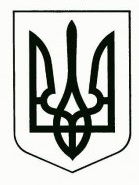 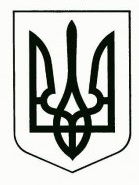 УкраїнаМЕНСЬКА МІСЬКА РАДАЧернігівська областьВИКОНАВЧИЙ КОМІТЕТРІШЕННЯ17 лютого 2021  року                        м. Мена                           № 34Про створення комісії з приймання-передачі майнаВраховуючи рішення 4 сесії Корюківської районної ради 8 скликання від 16 лютого 2021 року «Про передачу майна із спільної власності територіальних громад сіл, селищ, міста Мена Менського району у комунальну власність Менської міської територіальної громади», з метою забезпечення належного управління майном, виконавчий комітет Менської  міської ради ВИРІШИВ:Затвердити склад комісії з приймання-передачі майна, яке перебуває на балансі Менської районної ради, про передачу якого безоплатно в комунальну власність Менської міської територіальної громади прийнято рішення 4 сесії Корюківської районної ради 8 скликання від 16 лютого 2021 року «Про передачу майна із спільної власності територіальних громад сіл, селищ, міста Мена Менського району у комунальну власність Менської міської територіальної громади» у наступному складі:Голова комісії:Гнип Володимир Іванович – заступник міського голови з питань діяльності виконкому Менської міської ради.Секретар комісії: Єкименко Ірина Валеріївна – головний спеціаліст відділу житлово-комунального господарства, енергоефективності та комунального майна Менської міської ради.Члени комісії:Сергієнко Тетяна Дмитрівна - заступник начальника організаційно-контрольного відділу Корюківської районної ради (за згодою);Мойсєєнко Наталія Іванівна - начальник фінансово-господарського відділу - головний бухгалтер Менської районної ради (за згодою);Кроха Наталія Олексіївна – головний спеціаліст юридичного відділу   Менської міської ради;Мекенченко Віра Володимирівна – головний спеціаліст відділу бухгалтерського обліку та звітності Менської міської ради.Комісії напрацювати заходи щодо передачі майна до комунальної власності Менської міської  територіальної громади.Контроль за виконанням рішення покласти на міського голову Г.А. Примакова.Міський голова                                                                        Г.А. Примаков